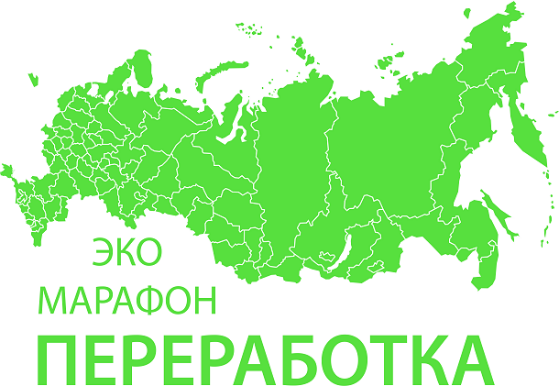             С 6 марта по 4 апреля 2023 г. в Алтайском крае  пройдет Экомарафон ПЕРЕРАБОТКА «Сдай макулатуру – спаси дерево!». Акция проходит, в виде соревнований между районами и городами Алтайского края. Победители акции будут награждены премиями, благодарностями и ценными призами (в случае, если общий результат по краю будет более 70 тонн).            Основная задача акции - привлечь внимание людей к ресурсосбережению, заставить задуматься над расточительностью использования природных ресурсов, а также внести вклад в развитие вторичной переработки отходов. Мы приглашаем к участию все учебные заведения, общественные организации, предприятия, компании, и другие учреждения всех населенных пунктов Алтайского края. Для этого нужно собрать ненужную макулатуру (необходимо собрать более 300 кг макулатуры в одном месте (это шесть стопок бумаги А4 высотой 120 см или около 850 книг, не имеющих литературной ценности), для отдаленных районов* от 500 кг макулатуры, далее оставить заявку на официальном сайте акции Сдай-Бумагу.рф или www.Sdai-Bumagu.comОтдельные граждане, желающие принять участие в акции, но не имеющие возможность собрать более 300 кг, могут обратиться по месту работы или в ближайшее учебное заведение, учреждение с предложением принять участие в акции «Сдай макулатуру – Спаси дерево!»Акция проводится при информационной поддержке:- Краудфандинг-проект «Подари Дерево» www.подари-дерево.рф- Министерства природных ресурсов и экологии Алтайского краяОргкомитет акции: +7 (913) 088-3808, е-mail акции: 22@sdai-bumagu.comПо результатам акции будет составлен зеленый рейтинг муниципалитетов. Заявки на вывоз макулатуры необходимо оставлять заблаговременно на официальном сайте акции www.сдай-бумагу.рф, вывоз собранной макулатуры будет осуществляться транспортом компании переработчика согласно графика проведения  акции.По итогам акции, ВСЕ участники будут награждены благодарностями, а самые результативные -денежными премиями. Премии выплачиваются в зависимости от количества собранной макулатуры (начиная от 500 кг при удаленности не более 100 км от пункта приема макулатуры и 1000 кг, если расстояние от населенного пункта до пункта приема макулатуры более 200 км. В случае если общий результат области будет более 70 тонн финалисты получат ценные призы.Финалисты смогут сами выбрать призы:1 место:Аллея из 10 саженцев редких пород деревьев (манчжурский орех, дуб, явор, туя) илиТелескоп– для знакомства со звёздным небомПополнение библиотечного фонда (на сумму, соответствующую, призовому месту)Либо другой приз, на усмотрение победителя, связанный с экологической направленностью (на сумму, соответствующую, призовому месту)2 место:ЭкоКинофестиваль – увлекательный видео формат для изучения принципов экологического равновесия, илиПополнение библиотечного фонда (на сумму, соответствующую, призовому месту)Цифровой микроскоп– для изучения окружающего мира Либо другой приз, на усмотрение победителя, связанный с экологической направленностью (на сумму, соответствующую, призовому месту)3 место: Уличный спортивный комплекс (турник, брусья, вертикальная лестница). В одном из дворов, на выбор победителя. Подарок от экологов спортсменам, илиПополнение библиотечного фонда(на сумму, соответствующую, призовому месту)Леготехник– для развития конструкторского мышления и моторики Либо другой приз, на усмотрение победителя, связанный с экологической направленностью (на сумму, соответствующую, призовому месту)Акция "Сдай макулатуру - спаси дерево!" проходит 1-2 раза год на регулярной основе. Практикуйте в быту культуру отдельного сбора бумаги и картона, таким образом каждый может внести вклад в сохранение лесов и уменьшение объема мусора на полигонах.Инструкция по сдаче макулатуры:Что можно приносить на акцию: глянцевые журналы, газеты, офисная бумага, архивные документы тетради, крафт бумага, бумажная упаковка, картон, книги не представляющие литературной ценности.Можно сдавать архивы администраций и организаций – мы гарантируем конфиденциальную утилизацию!НЕ приносить: чеки – в них нет целлюлозы. Ламинированную и влагостойкую бумагу (одноразовая посуда и т.п.). Упаковку от яиц (это не картон, а валяная целлюлоза). Бумажные салфетки и полотенца.Как подготовить к сдаче: удалить пластиковые элементы, извлечь из файлов. Необходимо отделить металлические пружины (от старых календарей, тетрадей). Хорошо перевязать в плотные кипы или плотно и компактно сложить в коробки. Коробки развернуть и сложить. НЕРАЗОБРАНЫЕ КОРОБКИ ПРИНИМАТЬСЯ НЕ БУДУТ! (Иначе, автомобиль будет возить воздух вместо макулатуры). Гофра картон в связи с его малой удельной плотностью принимается или кипованный прессом или хорошо развернутый и компактно свернутый в объеме не более одного м3, по дополнительной заявке оставленной на сайте сдай-бумагу.рф, согласованной с организаторами акции. Если не соблюсти эти требования, то переработка гофра картона не целесообразна экологически, малый вес при большом объёме, в процессе транспортировки не перекрывает вреда от выхлопов автомобильного транспорта.